Use this form to request a new common or unique course. Consult the system course database through for information about existing courses before submitting this form.Section 1. Course Title and DescriptionIf the course contains a lecture and laboratory component, identify both the lecture and laboratory numbers (xxx and xxxL) and credit hours associated with each. Provide the complete description as you wish it to appear in the system course database, including pre-requisites, co-requisites, and registration restrictions.NOTE: The Enrollment Services Center assigns the short, abbreviated course title that appears on transcripts. The short title is limited to 30 characters (including spaces); meaningful but concise titles are encouraged due to space limitations in the student information system.   NOTE: Course descriptions are short, concise summaries that typically do not exceed 75 words. DO: Address the content of the course and write descriptions using active verbs (e.g., explore, learn, develop, etc.). DO NOT: Repeat the title of the course, layout the syllabus, use pronouns such as “we” and “you,” or rely on specialized jargon, vague phrases, or clichés.Pre-requisites or Co-requisites (add lines as needed)Registration RestrictionsSection 2. Review of CourseWill this be a unique or common course (place an “X” in the appropriate box)?Section 3. Other Course InformationAre there instructional staffing impacts?Existing program(s) in which course will be offered (i.e., any current or pending majors, minors, certificates, etc.):  MSEd Education and Technology, Computer and Cyber Education SpecializationProposed instructional method by university (as defined by AAC Guideline 5.4):If requesting an instructional method that is exempt from the Section Size Guidelines, please provide a brief description of how the course is appropriate for the instructional method, as defined in AAC Guidelines.	Lecture
Proposed delivery method by university (as defined by AAC Guideline 5.5):01, 15, 18Term change will be effective:  Fall 24Can students repeat the course for additional credit?Will grade for this course be limited to S/U (pass/fail)?Will section enrollment be capped?Will this course equate (i.e., be considered the same course for degree completion) with any other unique or common courses in the common course system database?Is this prefix approved for your university?Section 4. Department and Course Codes (Completed by University Academic Affairs)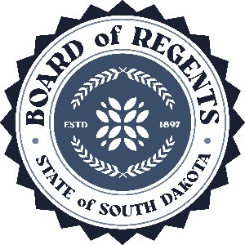 SOUTH DAKOTA BOARD OF REGENTSACADEMIC AFFAIRS FORMSNew Course RequestBeacom College of Computer and Cyber SciencesBeacom College of Computer and Cyber SciencesBeacom College of Computer and Cyber SciencesInstitutionDivision/DepartmentDivision/DepartmentDivision/Department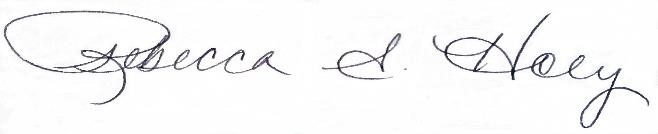 Institutional Approval SignatureInstitutional Approval SignatureInstitutional Approval SignatureDatePrefix & No.Course TitleCreditsCSC 617Cybersecurity for Educators3Course DescriptionThis course equips educators with the expertise to teach K-12 students about cybersecurity principles and practices. Participants explore various cyber threats, hacking techniques, and protective measures. They develop strategies for translating technical information into engaging and accessible lessons that empower students to become responsible digital citizens and safeguard their online presence.This course equips educators with the expertise to teach K-12 students about cybersecurity principles and practices. Participants explore various cyber threats, hacking techniques, and protective measures. They develop strategies for translating technical information into engaging and accessible lessons that empower students to become responsible digital citizens and safeguard their online presence.Prefix & No.Course TitlePre-Req/Co-Req?NoneUnique CourseIf the request is for a unique course, institutions must review the common course catalog in the system course database to determine if a comparable common course already exists. List the two closest course matches in the common course catalog and provide a brief narrative explaining why the proposed course differs from those listed. If a search of the common course catalog determines an existing common course exists, complete the Authority to Offer an Existing Course Form. Courses requested without an attempt to find comparable courses will not be reviewed.Prefix & No.Course TitleCreditsProvide explanation of differences between proposed course and existing system catalog courses below:Provide explanation of differences between proposed course and existing system catalog courses below:Provide explanation of differences between proposed course and existing system catalog courses below:This course is significantly different from the current CSC graduate offering as the target audience for the MSEd (students with a degree in education) are not equipped with foundational knowledge to be successful in DSU’s current computer science 700+ level courses.   Within this course there will be a component of K-12 teaching and learning strategies which are not offered or provided in traditional CSC courses.Our current range of CSC graduate courses require a technical degree in Computer Science, Cyber Operations, or a closely related degree. As a result of this disconnect, new courses, aimed specifically at building foundational knowledge in relevant topics are required.  It is important to note, that while this is a CSC course, it will not be acceptable as electives for any current Beacom Masters / Doctoral degree.This course is significantly different from the current CSC graduate offering as the target audience for the MSEd (students with a degree in education) are not equipped with foundational knowledge to be successful in DSU’s current computer science 700+ level courses.   Within this course there will be a component of K-12 teaching and learning strategies which are not offered or provided in traditional CSC courses.Our current range of CSC graduate courses require a technical degree in Computer Science, Cyber Operations, or a closely related degree. As a result of this disconnect, new courses, aimed specifically at building foundational knowledge in relevant topics are required.  It is important to note, that while this is a CSC course, it will not be acceptable as electives for any current Beacom Masters / Doctoral degree.This course is significantly different from the current CSC graduate offering as the target audience for the MSEd (students with a degree in education) are not equipped with foundational knowledge to be successful in DSU’s current computer science 700+ level courses.   Within this course there will be a component of K-12 teaching and learning strategies which are not offered or provided in traditional CSC courses.Our current range of CSC graduate courses require a technical degree in Computer Science, Cyber Operations, or a closely related degree. As a result of this disconnect, new courses, aimed specifically at building foundational knowledge in relevant topics are required.  It is important to note, that while this is a CSC course, it will not be acceptable as electives for any current Beacom Masters / Doctoral degree.Common CourseCommon CourseCommon CourseCommon CourseIndicate universities that are proposing this common course:Indicate universities that are proposing this common course:Indicate universities that are proposing this common course:Indicate universities that are proposing this common course:Indicate universities that are proposing this common course:Indicate universities that are proposing this common course:Indicate universities that are proposing this common course:Indicate universities that are proposing this common course:Indicate universities that are proposing this common course:BHSUDSUDSUNSUSDSMTSDSUUSDNo.  Replacement of (course prefix, course number, name of course, credits)(course prefix, course number, name of course, credits)(course prefix, course number, name of course, credits)*Attach course deletion form*Attach course deletion form*Attach course deletion formEffective date of deletion:Effective date of deletion:Effective date of deletion:No.  Schedule Management, explain below:  Course will be added to the rotation with existing faculty.Yes.  Specify below: Yes, total credit limit:NoYesNoYes, max per section:25NoYesNoIf yes, indicate the course(s) to which the course will equate (add lines as needed):If yes, indicate the course(s) to which the course will equate (add lines as needed):If yes, indicate the course(s) to which the course will equate (add lines as needed):If yes, indicate the course(s) to which the course will equate (add lines as needed):Prefix & No.Course TitleYesNoIf no, provide a brief justification below:If no, provide a brief justification below:If no, provide a brief justification below:If no, provide a brief justification below:University Department: Computer ScienceBanner Department Code: DCSCProposed CIP Code: 11.010111.010111.010111.010111.0101Is this a new CIP code for the university?Is this a new CIP code for the university?YesNo